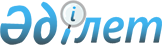 2021 – 2023 жылдарға арналған Шарбақты ауданының ауылдық округтерінің бюджеті туралыПавлодар облысы Шарбақты аудандық мәслихатының 2020 жылғы 29 желтоқсандағы № 287/85 шешімі. Павлодар облысының Әділет департаментінде 2021 жылғы 8 қаңтарда № 7166 болып тіркелді.
      Қазақстан Республикасының 2008 жылғы 4 желтоқсандағы Бюджет кодексінің 75-бабы 2-тармағына, Қазақстан Республикасының 2001 жылғы 23 қаңтардағы "Қазақстан Республикасындағы жергілікті мемлекеттік басқару және өзін-өзі басқару туралы" Заңының 6-бабы 1-тармағының 1) тармақшасына, Қазақстан Республикасының 2005 жылғы 8 шілдедегі "Агроөнеркәсіптік кешенді және ауылдық аумақтарды дамытуды мемлекеттік реттеу туралы" Заңының 18-бабы 4-тармағына сәйкес, Шарбақты аудандық мәслихаты ШЕШІМ ҚАБЫЛДАДЫ:
      1. 2021 – 2023 жылдарға арналған Александровка ауылдық округінің бюджеті тиісінше 1, 2 және 3-қосымшаларға сәйкес, соның ішінде 2021 жылға арналған келесі көлемдерде бекітілсін:
      1) кірістер – 81753 мың теңге, соның ішінде:
      салықтық түсімдер – 3586 мың теңге;
      салықтық емес түсімдер – 673 мың теңге;
      негізгі капиталды сатудан түсетін түсімдер – 1194 мың теңге;
      трансферттер түсімі – 76300 мың теңге;
      2) шығындар – 83110 мың теңге;
      3) таза бюджеттік кредиттеу – 0 мың теңге;
      4) қаржы активтерімен операциялар бойынша сальдо – 0 мың теңге;
      5) бюджет тапшылығы (профициті) – - 1357 мың теңге;
      6) бюджет тапшылығын қаржыландыру (профицитін пайдалану) – 1357 мың теңге.
      Ескерту. 1-тармақ жаңа редакцияда - Павлодар облысы Шарбақты аудандық мәслихатының 02.12.2021 № 68/18 (01.01.2021 бастап қолданысқа енгізіледі) шешімімен.


      2. 2021 – 2023 жылдарға арналған Галкино ауылдық округінің бюджеті тиісінше 4, 5 және 6-қосымшаларға сәйкес, соның ішінде 2021 жылға арналған келесі көлемдерде бекітілсін:
      1) кірістер – 89252 мың теңге, соның ішінде:
      салықтық түсімдер – 2938 мың теңге; 
      салықтық емес түсімдер – 268 мың теңге; 
      негізгі капиталды сатудан түсетін түсімдер – 91 мың теңге;
      трансферттер түсімі – 85955 мың теңге;
      2) шығындар – 90088 мың теңге;
      3) таза бюджеттік кредиттеу – 0 мың теңге;
      4) қаржы активтерімен операциялар бойынша сальдо – 0 мың теңге;
      5) бюджет тапшылығы (профициті) – - 836 мың теңге;
      6) бюджет тапшылығын қаржыландыру (профицитін пайдалану) – 836 мың теңге.
      Ескерту. 2-тармақ жаңа редакцияда - Павлодар облысы Шарбақты аудандық мәслихатының 02.12.2021 № 68/18 (01.01.2021 бастап қолданысқа енгізіледі) шешімімен. 


      3. 2021 – 2023 жылдарға арналған Жылы-Бұлақ ауылдық округінің бюджеті тиісінше 7, 8 және 9-қосымшаларға сәйкес, соның ішінде 2021 жылға арналған келесі көлемдерде бекітілсін:
      1) кірістер – 74068 мың теңге, соның ішінде:
      салықтық түсімдер – 3571 мың теңге;
      салықтық емес түсімдер – 444 мың теңге; 
      негізгі капиталды сатудан түсетін түсімдер – 644 мың теңге;
      трансферттер түсімі – 69409 мың теңге;
      2) шығындар – 74311 мың теңге;
      3) таза бюджеттік кредиттеу – 0 мың теңге;
      4) қаржы активтерімен операциялар бойынша сальдо – 0 мың теңге;
      5) бюджет тапшылығы (профициті) – - 243 мың теңге;
      6) бюджет тапшылығын қаржыландыру (профицитін пайдалану) – 243 мың теңге.
      Ескерту. 3-тармақ жаңа редакцияда - Павлодар облысы Шарбақты аудандық мәслихатының 02.12.2021 № 68/18 (01.01.2021 бастап қолданысқа енгізіледі) шешімімен.


      4. 2021 – 2023 жылдарға арналған Орловка ауылдық округінің бюджеті тиісінше 10, 11 және 12-қосымшаларға сәйкес, соның ішінде 2021 жылға арналған келесі көлемдерде бекітілсін:
      1) кірістер – 36691 мың теңге, соның ішінде:
      салықтық түсімдер – 2044 мың теңге;
      салықтық емес түсiмдер – 411 мың теңге;
      трансферттер түсімі – 34236 мың теңге;
      2) шығындар – 37533 мың теңге;
      3) таза бюджеттік кредиттеу – 0 мың теңге;
      4) қаржы активтерімен операциялар бойынша сальдо – 0 мың теңге;
      5) бюджет тапшылығы (профициті) – - 842 мың теңге;
      6) бюджет тапшылығын қаржыландыру (профицитін пайдалану) – 842 мың теңге.
      Ескерту. 4-тармақ жаңа редакцияда - Павлодар облысы Шарбақты аудандық мәслихатының 02.12.2021 № 68/18 (01.01.2021 бастап қолданысқа енгізіледі) шешімімен.


      5. 2021 – 2023 жылдарға арналған Сосновка ауылдық округінің бюджеті тиісінше 13, 14 және 15-қосымшаларға сәйкес, соның ішінде 2021 жылға арналған келесі көлемдерде бекітілсін:
      1) кірістер – 67392 мың теңге, соның ішінде:
      салықтық түсімдер – 2234 мың теңге;
      салықтық емес түсімдер – 1888 мың теңге;
      негізгі капиталды сатудан түсетін түсімдер – 1008 мың теңге;
      трансферттер түсімі – 62262 мың теңге;
      2) шығындар – 69179 мың теңге;
      3) таза бюджеттік кредиттеу – 0 мың теңге;
      4) қаржы активтерімен операциялар бойынша сальдо – 0 мың теңге;
      5) бюджет тапшылығы (профициті) – - 1787 мың теңге;
      6) бюджет тапшылығын қаржыландыру (профицитін пайдалану) – 1787 мың теңге.
      Ескерту. 5-тармақ жаңа редакцияда - Павлодар облысы Шарбақты аудандық мәслихатының 02.12.2021 № 68/18 (01.01.2021 бастап қолданысқа енгізіледі) шешімімен. 


      6. 2021 – 2023 жылдарға арналған Шалдай ауылдық округінің бюджеті тиісінше 16, 17 және 18-қосымшаларға сәйкес, соның ішінде 2021 жылға арналған келесі көлемдерде бекітілсін:
      1) кірістер – 248070 мың теңге, соның ішінде:
      салықтық түсімдер – 5825 мың теңге;
      салықтық емес түсімдер – 1230 мың теңге;
      трансферттер түсімі – 241015 мың теңге;
      2) шығындар – 249452 мың теңге;
      3) таза бюджеттік кредиттеу – 0 мың теңге;
      4) қаржы активтерімен операциялар бойынша сальдо – 0 мың теңге;
      5) бюджет тапшылығы (профициті) – - 1382 мың теңге;
      6) бюджет тапшылығын қаржыландыру (профицитін пайдалану) – 1382 мың теңге.
      Ескерту. 6-тармақ жаңа редакцияда - Павлодар облысы Шарбақты аудандық мәслихатының 02.12.2021 № 68/18 (01.01.2021 бастап қолданысқа енгізіледі) шешімімен.


      7. 2021 – 2023 жылдарға арналған Шарбақты ауылдық округінің бюджеті тиісінше 19, 20 және 21-қосымшаларға сәйкес, соның ішінде 2021 жылға арналған келесі көлемдерде бекітілсін:
      1) кірістер – 212340 мың теңге, соның ішінде:
      салықтық түсімдер – 30355 мың теңге;
      салықтық емес түсімдер – 2762 мың теңге;
      негізгі капиталды сатудан түсетін түсімдер – 2076 мың теңге;
      трансферттер түсімі – 177147 мың теңге;
      2) шығындар – 227258 мың теңге;
      3) таза бюджеттік кредиттеу – 0 мың теңге;
      4) қаржы активтерімен операциялар бойынша сальдо – 0 мың теңге;
      5) бюджет тапшылығы (профициті) – - 14918 мың теңге;
      6) бюджет тапшылығын қаржыландыру (профицитін пайдалану) – 14918 мың теңге.
      Ескерту. 7-тармақ жаңа редакцияда - Павлодар облысы Шарбақты аудандық мәслихатының 02.12.2021 № 68/18 (01.01.2021 бастап қолданысқа енгізіледі) шешімімен.


      8. 2021 жылға арналған ауылдық округтердің бюджетінде аудан бюджетінен ауылдық округі бюджетіне берілетін субвенциялардың көлемі жалпы 362047 мың теңге сомада ескерілсін, соның ішінде:
      Александровка – 54597 мың теңге;
      Галкино – 44498 мың теңге;
      Жылы-Бұлақ – 50894 мың теңге;
      Орловка – 28919 мың теңге; 
      Сосновка – 46807 мың теңге;
      Шалдай – 38296 мың теңге;
      Шарбақты – 98036 мың теңге.
      9. 2021 жылға арналған ауылдық округтер бюджетінде жоғары тұрған бюджеттерден жалпы сомасы 139811 мың теңге ағымдағы нысаналы трансферттер келесі мөлшерлерде ескерілсін:
      60000 мың теңге – елді мекендердегі көшелерді жарықтандыруға;
      24600 мың теңге – ауылдық елді мекендерді сумен қамтамасыз ету үшін;
      55211 мың теңге – автомобиль жолдарына күрделі, орташа және ағымдағы жөндеулер жүргізуге.
      10. Азаматтық қызметшілер болып табылатын және ауылдық елдi мекендерде жұмыс iстейтiн әлеуметтiк қамсыздандыру, мәдениет, спорт, сондай-ақ жергілікті бюджеттен қаржыландырылатын мемлекеттік ұйымдарда жұмыс істейтін көрсетілген мамандарға қызметтiң осы түрлерiмен қалалық жағдайда айналысатын мамандардың мөлшерлемелерімен салыстырғанда жиырма бес пайызға жоғарылатылған айлықақылар мен тарифтiк мөлшерлемелер көзделсін.
      Ескерту. 10-тармақ жаңа редакцияда - Павлодар облысы Шарбақты аудандық мәслихатының 22.06.2021 № 37/10 (01.01.2021 бастап қолданысқа енгізіледі) шешімімен.


      11. Осы шешімнің орындалуын бақылау Шарбақты аудандық мәслихатының бюджет және әлеуметтік-экономикалық даму мәселелері жөніндегі тұрақты комиссиясына жүктелсін.
      12. Осы шешім 2021 жылғы 1 қаңтардан бастап қолданысқа енгізіледі. 2021 жылға арналған Александровка ауылдық округінің бюджеті
      Ескерту. 1-қосымша жаңа редакцияда - Павлодар облысы Шарбақты аудандық мәслихатының 02.12.2021 № 68/18 (01.01.2021 бастап қолданысқа енгізіледі) шешімдерімен. 2022 жылға арналған Александровка ауылдық округінің бюджеті 2023 жылға арналған Александровка ауылдық округінің бюджеті 2021 жылға арналған Галкино ауылдық округінің бюджеті
      Ескерту. 4-қосымша жаңа редакцияда - Павлодар облысы Шарбақты аудандық мәслихатының 02.12.2021 № 68/18 (01.01.2021 бастап қолданысқа енгізіледі) шешімдерімен. 2022 жылға арналған Галкино ауылдық округінің бюджеті 2023 жылға арналған Галкино ауылдық округінің бюджеті 2021 жылға арналған Жылы-Бұлақ ауылдық округінің бюджеті
      Ескерту. 7-қосымша жаңа редакцияда - Павлодар облысы Шарбақты аудандық мәслихатының 02.12.2021 № 68/18 (01.01.2021 бастап қолданысқа енгізіледі) шешімдерімен. 2022 жылға арналған Жылы-Бұлақ ауылдық округінің бюджеті 2023 жылға арналған Жылы-Бұлақ ауылдық округінің бюджеті 2021 жылға арналған Орловка ауылдық округінің бюджеті
      Ескерту. 10-қосымша жаңа редакцияда - Павлодар облысы Шарбақты аудандық мәслихатының 02.12.2021 № 68/18  (01.01.2021 бастап қолданысқа енгізіледі) шешімдерімен 2022 жылға арналған Орловка ауылдық округінің бюджеті 2023 жылға арналған Орловка ауылдық округінің бюджеті 2021 жылға арналған Сосновка ауылдық округінің бюджеті
      Ескерту. 13-қосымша жаңа редакцияда - Павлодар облысы Шарбақты аудандық мәслихатының 02.12.2021 № 68/18 (01.01.2021 бастап қолданысқа енгізіледі) шешімдерімен 2022 жылға арналған Сосновка ауылдық округінің бюджеті 2023 жылға арналған Сосновка ауылдық округінің бюджеті 2021 жылға арналған Шалдай ауылдық округінің бюджеті
      Ескерту. 16-қосымша жаңа редакцияда - Павлодар облысы Шарбақты аудандық мәслихатының 02.12.2021 № 68/18  (01.01.2021 бастап қолданысқа енгізіледі) шешімдерімен 2022 жылға арналған Шалдай ауылдық округінің бюджеті 2023 жылға арналған Шалдай ауылдық округінің бюджеті 2021 жылға арналған Шарбақты ауылдық округінің бюджеті
      Ескерту. 19-қосымша жаңа редакцияда - Павлодар облысы Шарбақты аудандық мәслихатының 02.12.2021 № 68/18 (01.01.2021 бастап қолданысқа енгізіледі) шешімдерімен 2022 жылға арналған Шарбақты ауылдық округінің бюджеті 2023 жылға арналған Шарбақты ауылдық округінің бюджеті
					© 2012. Қазақстан Республикасы Әділет министрлігінің «Қазақстан Республикасының Заңнама және құқықтық ақпарат институты» ШЖҚ РМК
				
      Шарбақты аудандық мәслихатының сессия төрағасы 

А. Жанабаев

      Шарбақты аудандық мәслихатының хатшысы 

С. Шпехт
Шарбақты аудандық
мәслихатының
2020 жылғы 29 желтоқсандағы
№ 287/85 шешіміне
1-қосымша
Санаты
Санаты
Санаты
Сомасы (мың теңге)
Сыныбы
Сыныбы
Сыныбы
Кіші сыныбы
Кіші сыныбы
Атауы
1
2
3
4
5
1. Кірістер
81753
1
Салықтық түсімдер
3586
01
Табыс салығы
11
2
Жеке табыс салығы
11
04
Меншікке салынатын салықтар
3575
1
Мүлікке салынатын салықтар
229
3
Жер салығы
73
4
Көлік құралдарына салынатын салық
3273
2
Салықтық емес түсiмдер
673
01
Мемлекеттік меншіктен түсетін кірістер
183
5
Мемлекет меншігіндегі мүлікті жалға беруден түсетін кірістер
183
06
Басқа да салықтық емес түсiмдер 
490
1
Басқа да салықтық емес түсiмдер 
490
3
Негізгі капиталды сатудан түсетін түсімдер
1194
01
Мемлекеттік мекемелерге бекітілген мемлекеттік мүлікті сату
1194
1
Мемлекеттік мекемелерге бекітілген мемлекеттік мүлікті сату
1194
4
Трансферттер түсімі 
76300
1
2
3
4
5
02
Мемлекеттік басқарудың жоғары тұрған органдарынан түсетін трансферттер
76300
3
Аудандардың (облыстық маңызы бар қаланың) бюджетінен трансферттер
76300
Функционалдық топ
Функционалдық топ
Функционалдық топ
Функционалдық топ
Функционалдық топ
Сомасы (мың теңге)
Кіші функция
Кіші функция
Кіші функция
Кіші функция
Сомасы (мың теңге)
Бюджеттік бағдарламалардың әкімшісі
Бюджеттік бағдарламалардың әкімшісі
Бюджеттік бағдарламалардың әкімшісі
Сомасы (мың теңге)
Бағдарлама
Бағдарлама
Сомасы (мың теңге)
Атауы
Сомасы (мың теңге)
1
2
3
4
5
6
2. Шығындар
83110
01
Жалпы сипаттағы мемлекеттiк қызметтер
42750
1
Мемлекеттiк басқарудың жалпы функцияларын орындайтын өкiлдi, атқарушы және басқа органдар
42750
124
Аудандық маңызы бар қала, ауыл, кент, ауылдық округ әкімінің аппараты
42750
001
Аудандық маңызы бар қала, ауыл, кент, ауылдық округ әкімінің қызметін қамтамасыз ету жөніндегі қызметтер
41952
022
Мемлекеттік органның күрделі шығыстары
250
107
Жергілікті атқарушы органның шұғыл шығындарға арналған резервінің есебінен іс-шаралар өткізу
548
06
Әлеуметтiк көмек және әлеуметтiк қамсыздандыру
3814
2
Әлеуметтiк көмек
3814
124
Аудандық маңызы бар қала, ауыл, кент, ауылдық округ әкімінің аппараты
3814
003
Мұқтаж азаматтарға үйде әлеуметтік көмек көрсету
3814
07
Тұрғын үй-коммуналдық шаруашылық
20462
3
Елді-мекендерді көркейту
20462
124
Аудандық маңызы бар қала, ауыл, кент, ауылдық округ әкімінің аппараты
20462
008
Елді мекендердегі көшелерді жарықтандыру
9328
009
Елді мекендердің санитариясын қамтамасыз ету
1500
011
Елді мекендерді абаттандыру мен көгалдандыру
9634
 12
Көлiк және коммуникация
12665
 1
Автомобиль көлiгi
12665
124
Аудандық маңызы бар қала, ауыл, кент, ауылдық округ әкімінің аппараты
12665
1
2
3
4
5
6
013
Аудандық маңызы бар қалаларда, ауылдарда, кенттерде, ауылдық округтерде автомобиль жолдарының жұмыс істеуін қамтамасыз ету
12015
045
Аудандық маңызы бар қалаларда, ауылдарда, кенттерде, ауылдық округтерде автомобиль жолдарын күрделі және орташа жөндеу
650
15
Трансферттер
3419
1
Трансферттер
3419
124
Аудандық маңызы бар қала, ауыл, кент, ауылдық округ әкімінің аппараты
3419
048
Пайдаланылмаған (толық пайдаланылмаған) нысаналы трансферттерді қайтару
1
051
Заңнаманы өзгертуге байланысты жоғары тұрған бюджеттің шығындарын өтеуге төменгі тұрған бюджеттен ағымдағы нысаналы трансферттер
3418
3. Таза бюджеттік кредиттеу
0
4. Қаржы активтерімен операциялар бойынша сальдо
0
5. Бюджет тапшылығы (профициті)
-1357
6. Бюджет тапшылығын қаржыландыру (профицитін пайдалану)
1357
8
Бюджет қаражатының пайдаланылатын қалдықтары
1357
01
Бюджет қаражаты қалдықтары
1357
1
Бюджет қаражатының бос қалдықтары
1357
01
Бюджет қаражатының бос қалдықтары
1357
Бюджет қаражатының пайдаланылатын қалдықтары
1357Шарбақты аудандық
мәслихатының
2020 жылғы 29 желтоқсандағы
№ 287/85 шешіміне
2-қосымша
Санаты
Санаты
Санаты
Санаты
Сомасы (мың теңге)
Сыныбы
Сыныбы
Сыныбы
Сомасы (мың теңге)
Кіші сыныбы
Кіші сыныбы
Сомасы (мың теңге)
Атауы
Сомасы (мың теңге)
1
2
3
4
5
1. Кірістер
64166
1
Салықтық түсімдер
8736
04
Меншікке салынатын салықтар
8736
1
Мүлікке салынатын салықтар
66
3
Жер салығы
2776
4
Көлік құралдарына салынатын салық
5894
2
Салықтық емес түсiмдер
352
01
Мемлекеттік меншіктен түсетін кірістер
352
5
Мемлекет меншігіндегі мүлікті жалға беруден түсетін кірістер
352
4
Трансферттер түсімі 
55078
02
Мемлекеттік басқарудың жоғары тұрған органдарынан түсетін трансферттер
55078
3
Аудандардың (облыстық маңызы бар қаланың) бюджетінен трансферттер
55078
 Функционалдық топ
 Функционалдық топ
 Функционалдық топ
 Функционалдық топ
 Функционалдық топ
Сомасы (мың теңге)
Кіші функция
Кіші функция
Кіші функция
Кіші функция
Сомасы (мың теңге)
Бюджеттік бағдарламалардың әкімшісі
Бюджеттік бағдарламалардың әкімшісі
Бюджеттік бағдарламалардың әкімшісі
Сомасы (мың теңге)
Бағдарлама
Бағдарлама
Сомасы (мың теңге)
Атауы
Сомасы (мың теңге)
1
2
3
4
5
6
2. Шығындар
64166
01
Жалпы сипаттағы мемлекеттiк қызметтер
35814
1
Мемлекеттiк басқарудың жалпы функцияларын орындайтын өкiлдi, атқарушы және басқа органдар
35814
124
Аудандық маңызы бар қала, ауыл, кент, ауылдық округ әкімінің аппараты
35814
001
Аудандық маңызы бар қала, ауыл, кент, ауылдық округ әкімінің қызметін қамтамасыз ету жөніндегі қызметтер
35556
022
Мемлекеттік органның күрделі шығыстары
258
06
Әлеуметтiк көмек және әлеуметтiк қамсыздандыру
7308
2
Әлеуметтiк көмек
7308
124
Аудандық маңызы бар қала, ауыл, кент, ауылдық округ әкімінің аппараты
7308
003
Мұқтаж азаматтарға үйде әлеуметтік көмек көрсету
7308
07
Тұрғын үй-коммуналдық шаруашылық
14544
3
Елді-мекендерді көркейту
14544
124
Аудандық маңызы бар қала, ауыл, кент, ауылдық округ әкімінің аппараты
14544
008
Елді мекендердегі көшелерді жарықтандыру
4085
009
Елді мекендердің санитариясын қамтамасыз ету
3500
011
Елді мекендерді абаттандыру мен көгалдандыру
6959
 12
Көлiк және коммуникация
6500
 1
Автомобиль көлiгi
6500
124
Аудандық маңызы бар қала, ауыл, кент, ауылдық округ әкімінің аппараты
6500
013
Аудандық маңызы бар қалаларда, ауылдарда, кенттерде, ауылдық округтерде автомобиль жолдарының жұмыс істеуін қамтамасыз ету
6500
1
2
3
4
5
6
3. Таза бюджеттік кредиттеу
0
4. Қаржы активтерімен операциялар бойынша сальдо
0
5. Бюджет тапшылығы (профициті)
0
6. Бюджет тапшылығын қаржыландыру (профицитін пайдалану)
0Шарбақты аудандық
мәслихатының
2020 жылғы 29 желтоқсандағы
№ 287/85 шешіміне
3-қосымша
Санаты
Санаты
Санаты
Санаты
Сомасы (мың теңге)
Сыныбы
Сыныбы
Сыныбы
Сомасы (мың теңге)
Кіші сыныбы
Кіші сыныбы
Сомасы (мың теңге)
Атауы
Сомасы (мың теңге)
1
2
3
4
5
1. Кірістер
72838
1
Салықтық түсімдер
15146
01
Табыс салығы
6061
2
Жеке табыс салығы
6061
04
Меншікке салынатын салықтар
9085
1
Мүлікке салынатын салықтар
68
3
Жер салығы
2887
4
Көлік құралдарына салынатын салық
6130
2
Салықтық емес түсiмдер
366
01
Мемлекеттік меншіктен түсетін кірістер
366
5
Мемлекет меншігіндегі мүлікті жалға беруден түсетін кірістер
366
4
Трансферттер түсімі 
57326
02
Мемлекеттік басқарудың жоғары тұрған органдарынан түсетін трансферттер
57326
3
Аудандардың (облыстық маңызы бар қаланың) бюджетінен трансферттер
57326
 Функционалдық топ
 Функционалдық топ
 Функционалдық топ
 Функционалдық топ
 Функционалдық топ
Сомасы (мың теңге)
Кіші функция
Кіші функция
Кіші функция
Кіші функция
Сомасы (мың теңге)
Бюджеттік бағдарламалардың әкімшісі
Бюджеттік бағдарламалардың әкімшісі
Бюджеттік бағдарламалардың әкімшісі
Сомасы (мың теңге)
Бағдарлама
Бағдарлама
Сомасы (мың теңге)
Атауы
Сомасы (мың теңге)
1
2
3
4
5
6
2. Шығындар
72838
01
Жалпы сипаттағы мемлекеттiк қызметтер
37288
1
Мемлекеттiк басқарудың жалпы функцияларын орындайтын өкiлдi, атқарушы және басқа органдар
37288
124
Аудандық маңызы бар қала, ауыл, кент, ауылдық округ әкімінің аппараты
37288
001
Аудандық маңызы бар қала, ауыл, кент, ауылдық округ әкімінің қызметін қамтамасыз ету жөніндегі қызметтер
37023
022
Мемлекеттік органның күрделі шығыстары
265
06
Әлеуметтiк көмек және әлеуметтiк қамсыздандыру
7722
2
Әлеуметтiк көмек
7722
124
Аудандық маңызы бар қала, ауыл, кент, ауылдық округ әкімінің аппараты
7722
003
Мұқтаж азаматтарға үйде әлеуметтік көмек көрсету
7722
07
Тұрғын үй-коммуналдық шаруашылық
21028
3
Елді-мекендерді көркейту
21028
124
Аудандық маңызы бар қала, ауыл, кент, ауылдық округ әкімінің аппараты
21028
008
Елді мекендердегі көшелерді жарықтандыру
7000
009
Елді мекендердің санитариясын қамтамасыз ету
5050
011
Елді мекендерді абаттандыру мен көгалдандыру
8978
 12
Көлiк және коммуникация
6800
 1
Автомобиль көлiгi
6800
124
Аудандық маңызы бар қала, ауыл, кент, ауылдық округ әкімінің аппараты
6800
013
Аудандық маңызы бар қалаларда, ауылдарда, кенттерде, ауылдық округтерде автомобиль жолдарының жұмыс істеуін қамтамасыз ету
6800
1
2
3
4
5
6
3. Таза бюджеттік кредиттеу
0
4. Қаржы активтерімен операциялар бойынша сальдо
0
5. Бюджет тапшылығы (профициті)
0
6. Бюджет тапшылығын қаржыландыру (профицитін пайдалану)
0Шарбақты аудандық
мәслихатының
2020 жылғы 29 желтоқсандағы
№ 287/85 шешіміне
4-қосымша
Санаты
Санаты
Санаты
Сомасы (мың теңге)
Сыныбы
Сыныбы
Кіші сыныбы
Кіші сыныбы
Атауы
1
2
3
4
5
1. Кірістер
89252
1
Салықтық түсімдер
2938
01
Табыс салығы
405
2
Жеке табыс салығы
405
04
Меншікке салынатын салықтар
2533
1
Мүлікке салынатын салықтар
173
3
Жер салығы
50
4
Көлік құралдарына салынатын салық
2310
2
Салықтық емес түсiмдер
268
01
Мемлекеттік меншіктен түсетін кірістер
118
5
Мемлекет меншігіндегі мүлікті жалға беруден түсетін кірістер
118
06
Басқа да салықтық емес түсiмдер 
150
1
Басқа да салықтық емес түсiмдер 
150
3
Негізгі капиталды сатудан түсетін түсімдер
91
01
Мемлекеттік мекемелерге бекітілген мемлекеттік мүлікті сату
91
1
2
3
4
5
1
Мемлекеттік мекемелерге бекітілген мемлекеттік мүлікті сату
91
4
Трансферттер түсімі 
85955
02
Мемлекеттік басқарудың жоғары тұрған органдарынан түсетін трансферттер
85955
3
Аудандардың (облыстық маңызы бар қаланың) бюджетінен трансферттер
85955
Функционалдық топ
Функционалдық топ
Функционалдық топ
Функционалдық топ
Функционалдық топ
Сомасы (мың теңге)
Кіші функция
Кіші функция
Кіші функция
Кіші функция
Сомасы (мың теңге)
Бюджеттік бағдарламалардың әкімшісі
Бюджеттік бағдарламалардың әкімшісі
Бюджеттік бағдарламалардың әкімшісі
Сомасы (мың теңге)
Бағдарлама
Бағдарлама
Сомасы (мың теңге)
Атауы
Сомасы (мың теңге)
1
2
3
4
5
6
2. Шығындар
90088
01
Жалпы сипаттағы мемлекеттiк қызметтер
36506
1
Мемлекеттiк басқарудың жалпы функцияларын орындайтын өкiлдi, атқарушы және басқа органдар
36506
124
Аудандық маңызы бар қала, ауыл, кент, ауылдық округ әкімінің аппараты
36506
001
Аудандық маңызы бар қала, ауыл, кент, ауылдық округ әкімінің қызметін қамтамасыз ету жөніндегі қызметтер
36130
022
Мемлекеттік органның күрделі шығыстары
376
06
Әлеуметтiк көмек және әлеуметтiк қамсыздандыру
1297
2
Әлеуметтiк көмек
1297
124
Аудандық маңызы бар қала, ауыл, кент, ауылдық округ әкімінің аппараты
1297
003
Мұқтаж азаматтарға үйде әлеуметтік көмек көрсету
1297
07
Тұрғын үй-коммуналдық шаруашылық
18932
2
Коммуналдық шаруашылық
7322
124
Аудандық маңызы бар қала, ауыл, кент, ауылдық округ әкімінің аппараты
7322
014
Елді мекендерді сумен жабдықтауды ұйымдастыру
7322
3
Елді-мекендерді көркейту 
11610
124
Аудандық маңызы бар қала, ауыл, кент, ауылдық округ әкімінің аппараты
11610
008
Елді мекендердегі көшелерді жарықтандыру
5313
009
Елді мекендердің санитариясын қамтамасыз ету
2120
011
Елді мекендерді абаттандыру мен көгалдандыру
4177
 12
Көлiк және коммуникация
32195
 1
Автомобиль көлiгi
32195
1
2
3
4
5
6
124
Аудандық маңызы бар қала, ауыл, кент, ауылдық округ әкімінің аппараты
32195
013
Аудандық маңызы бар қалаларда, ауылдарда, кенттерде, ауылдық округтерде автомобиль жолдарының жұмыс істеуін қамтамасыз ету
3600
045
Аудандық маңызы бар қалаларда, ауылдарда, кенттерде, ауылдық округтерде автомобиль жолдарын күрделі және орташа жөндеу
28595
15
Трансферттер
1158
1
Трансферттер
1158
124
Аудандық маңызы бар қала, ауыл, кент, ауылдық округ әкімінің аппараты
1158
051
Заңнаманы өзгертуге байланысты жоғары тұрған бюджеттің шығындарын өтеуге төменгі тұрған бюджеттен ағымдағы нысаналы трансферттер
1158
3. Таза бюджеттік кредиттеу
0
4. Қаржы активтерімен операциялар бойынша сальдо
0
5. Бюджет тапшылығы (профициті)
-836
6. Бюджет тапшылығын қаржыландыру (профицитін пайдалану)
836
8
Бюджет қаражатының пайдаланылатын қалдықтары
836
01
Бюджет қаражаты қалдықтары
836
1
Бюджет қаражатының бос қалдықтары
836
01
Бюджет қаражатының бос қалдықтары
836
Бюджет қаражатының пайдаланылатын қалдықтары
836Шарбақты аудандық
мәслихатының
2020 жылғы 29 желтоқсандағы
№ 287/85 шешіміне
5-қосымша
Санаты
Санаты
Санаты
Санаты
Сомасы (мың теңге)
Сыныбы
Сыныбы
Сыныбы
Сомасы (мың теңге)
Кіші сыныбы
Кіші сыныбы
Сомасы (мың теңге)
Атауы
Сомасы (мың теңге)
1
2
3
4
5
1. Кірістер
47900
1
Салықтық түсімдер
3152
04
Меншікке салынатын салықтар
3152
1
Мүлікке салынатын салықтар
133
3
Жер салығы
191
4
Көлік құралдарына салынатын салық
2828
2
Салықтық емес түсiмдер
122
01
Мемлекеттік меншіктен түсетін кірістер
122
5
Мемлекет меншігіндегі мүлікті жалға беруден түсетін кірістер
122
4
Трансферттер түсімі 
44626
02
Мемлекеттік басқарудың жоғары тұрған органдарынан түсетін трансферттер
44626
3
Аудандардың (облыстық маңызы бар қаланың) бюджетінен трансферттер
44626
Функционалдық топ
Функционалдық топ
Функционалдық топ
Функционалдық топ
Функционалдық топ
Сомасы (мың теңге)
Кіші функция
Кіші функция
Кіші функция
Кіші функция
Сомасы (мың теңге)
Бюджеттік бағдарламалардың әкімшісі
Бюджеттік бағдарламалардың әкімшісі
Бюджеттік бағдарламалардың әкімшісі
Сомасы (мың теңге)
Бағдарлама
Бағдарлама
Сомасы (мың теңге)
Атауы
Сомасы (мың теңге)
1
2
3
4
5
6
2. Шығындар
47900
01
Жалпы сипаттағы мемлекеттiк қызметтер
33110
1
Мемлекеттiк басқарудың жалпы функцияларын орындайтын өкiлдi, атқарушы және басқа органдар
33110
124
Аудандық маңызы бар қала, ауыл, кент, ауылдық округ әкімінің аппараты
33110
001
Аудандық маңызы бар қала, ауыл, кент, ауылдық округ әкімінің қызметін қамтамасыз ету жөніндегі қызметтер
32480
022
Мемлекеттік органның күрделі шығыстары
630
06
Әлеуметтiк көмек және әлеуметтiк қамсыздандыру
2481
2
Әлеуметтiк көмек
2481
124
Аудандық маңызы бар қала, ауыл, кент, ауылдық округ әкімінің аппараты
2481
003
Мұқтаж азаматтарға үйде әлеуметтік көмек көрсету
2481
07
Тұрғын үй-коммуналдық шаруашылық
9579
3
Елді-мекендерді көркейту 
9579
124
Аудандық маңызы бар қала, ауыл, кент, ауылдық округ әкімінің аппараты
9579
008
Елді мекендердегі көшелерді жарықтандыру
4455
009
Елді мекендердің санитариясын қамтамасыз ету
2274
011
Елді мекендерді абаттандыру мен көгалдандыру
2850
 12
Көлiк және коммуникация
2730
 1
Автомобиль көлiгi
2730
124
Аудандық маңызы бар қала, ауыл, кент, ауылдық округ әкімінің аппараты
2730
013
Аудандық маңызы бар қалаларда, ауылдарда, кенттерде, ауылдық округтерде автомобиль жолдарының жұмыс істеуін қамтамасыз ету
2730
1
2
3
4
5
6
3. Таза бюджеттік кредиттеу
0
4. Қаржы активтерімен операциялар бойынша сальдо
0
5. Бюджет тапшылығы (профициті)
0
6. Бюджет тапшылығын қаржыландыру (профицитін пайдалану)
0Шарбақты аудандық
мәслихатының
2020 жылғы 29 желтоқсандағы
№ 287/85 шешіміне
6-қосымша
Санаты
Санаты
Санаты
Санаты
Сомасы (мың теңге)
Сыныбы
Сыныбы
Сыныбы
Сомасы (мың теңге)
Кіші сыныбы
Кіші сыныбы
Сомасы (мың теңге)
Атауы
Сомасы (мың теңге)
1
2
3
4
5
1. Кірістер
49909
1
Салықтық түсімдер
4014
01
Табыс салығы
735
2
Жеке табыс салығы
735
04
Меншікке салынатын салықтар
3279
1
Мүлікке салынатын салықтар
139
3
Жер салығы
199
4
Көлік құралдарына салынатын салық
2941
2
Салықтық емес түсiмдер
126
01
Мемлекеттік меншіктен түсетін кірістер
126
5
Мемлекет меншігіндегі мүлікті жалға беруден түсетін кірістер
126
4
Трансферттер түсімі 
45769
02
Мемлекеттік басқарудың жоғары тұрған органдарынан түсетін трансферттер
45769
3
Аудандардың (облыстық маңызы бар қаланың) бюджетінен трансферттер
45769
Функционалдық топ
Функционалдық топ
Функционалдық топ
Функционалдық топ
Функционалдық топ
Сомасы (мың теңге)
Кіші функция
Кіші функция
Кіші функция
Кіші функция
Сомасы (мың теңге)
Бюджеттік бағдарламалардың әкімшісі
Бюджеттік бағдарламалардың әкімшісі
Бюджеттік бағдарламалардың әкімшісі
Сомасы (мың теңге)
Бағдарлама
Бағдарлама
Сомасы (мың теңге)
Атауы
Сомасы (мың теңге)
1
2
3
4
5
6
2. Шығындар
49909
01
Жалпы сипаттағы мемлекеттiк қызметтер
34422
1
Мемлекеттiк басқарудың жалпы функцияларын орындайтын өкiлдi, атқарушы және басқа органдар
34422
124
Аудандық маңызы бар қала, ауыл, кент, ауылдық округ әкімінің аппараты
34422
001
Аудандық маңызы бар қала, ауыл, кент, ауылдық округ әкімінің қызметін қамтамасыз ету жөніндегі қызметтер
33767
022
Мемлекеттік органның күрделі шығыстары
655
06
Әлеуметтiк көмек және әлеуметтiк қамсыздандыру
2613
2
Әлеуметтiк көмек
2613
124
Аудандық маңызы бар қала, ауыл, кент, ауылдық округ әкімінің аппараты
2613
003
Мұқтаж азаматтарға үйде әлеуметтік көмек көрсету
2613
07
Тұрғын үй-коммуналдық шаруашылық
10035
3
Елді-мекендерді көркейту 
10035
124
Аудандық маңызы бар қала, ауыл, кент, ауылдық округ әкімінің аппараты
10035
008
Елді мекендердегі көшелерді жарықтандыру
4885
009
Елді мекендердің санитариясын қамтамасыз ету
2700
011
Елді мекендерді абаттандыру мен көгалдандыру
2450
 12
Көлiк және коммуникация
2839
 1
Автомобиль көлiгi
2839
124
Аудандық маңызы бар қала, ауыл, кент, ауылдық округ әкімінің аппараты
2839
013
Аудандық маңызы бар қалаларда, ауылдарда, кенттерде, ауылдық округтерде автомобиль жолдарының жұмыс істеуін қамтамасыз ету
2839
1
2
3
4
5
6
3. Таза бюджеттік кредиттеу
0
4. Қаржы активтерімен операциялар бойынша сальдо
0
5. Бюджет тапшылығы (профициті)
0
6. Бюджет тапшылығын қаржыландыру (профицитін пайдалану)
0Шарбақты аудандық
мәслихатының
2020 жылғы 29 желтоқсандағы
№ 287/85 шешіміне
7-қосымша
Санаты
Санаты
Санаты
Сомасы (мың теңге)
Сыныбы
Сыныбы
Кіші сыныбы
Кіші сыныбы
Кіші сыныбы
Атауы
1
2
3
3
4
5
1. Кірістер
74068
1
Салықтық түсімдер
3571
01
Табыс салығы
8
2
2
Жеке табыс салығы
8
04
Меншікке салынатын салықтар
3563
1
1
Мүлікке салынатын салықтар
200
3
3
Жер салығы
63
4
4
Көлік құралдарына салынатын салық
3300
2
Салықтық емес түсiмдер
444
01
Мемлекеттік меншіктен түсетін кірістер
344
5
5
Мемлекет меншігіндегі мүлікті жалға беруден түсетін кірістер
344
06
Басқа да салықтық емес түсiмдер 
100
1
1
Басқа да салықтық емес түсiмдер 
100
3
Негізгі капиталды сатудан түсетін түсімдер
644
01
Мемлекеттік мекемелерге бекітілген мемлекеттік мүлікті сату
644
1
1
Мемлекеттік мекемелерге бекітілген мемлекеттік мүлікті сату
644
1
2
3
3
4
5
4
Трансферттер түсімі 
69409
02
Мемлекеттік басқарудың жоғары тұрған органдарынан түсетін трансферттер
69409
3
3
Аудандардың (облыстық маңызы бар қаланың) бюджетінен трансферттер
69409
Функционалдық топ
Функционалдық топ
Функционалдық топ
Функционалдық топ
Функционалдық топ
Сомасы (мың теңге)
Кіші функция
Кіші функция
Кіші функция
Кіші функция
Сомасы (мың теңге)
Бюджеттік бағдарламалардың әкімшісі
Бюджеттік бағдарламалардың әкімшісі
Бюджеттік бағдарламалардың әкімшісі
Сомасы (мың теңге)
Бағдарлама
Бағдарлама
Сомасы (мың теңге)
Атауы
Сомасы (мың теңге)
1
2
3
4
5
6
2. Шығындар
74311
01
Жалпы сипаттағы мемлекеттiк қызметтер
48089
1
Мемлекеттiк басқарудың жалпы функцияларын орындайтын өкiлдi, атқарушы және басқа органдар
48089
124
Аудандық маңызы бар қала, ауыл, кент, ауылдық округ әкімінің аппараты
48089
001
Аудандық маңызы бар қала, ауыл, кент, ауылдық округ әкімінің қызметін қамтамасыз ету жөніндегі қызметтер
46956
022
Мемлекеттік органның күрделі шығыстары
244
107
Жергілікті атқарушы органның шұғыл шығындарға арналған резервінің есебінен іс-шаралар өткізу
889
06
Әлеуметтiк көмек және әлеуметтiк қамсыздандыру
978
2
Әлеуметтiк көмек
978
124
Аудандық маңызы бар қала, ауыл, кент, ауылдық округ әкімінің аппараты
978
003
Мұқтаж азаматтарға үйде әлеуметтік көмек көрсету
978
07
Тұрғын үй-коммуналдық шаруашылық 
20303
3
Елді-мекендерді көркейту
20303
124
Аудандық маңызы бар қала, ауыл, кент, ауылдық округ әкімінің аппараты
20303
008
Елді мекендердегі көшелерді жарықтандыру
9724
009
Елді мекендердің санитариясын қамтамасыз ету
3600
011
Елді мекендерді абаттандыру мен көгалдандыру
6979
 12
Көлiк және коммуникациям
3986
 1
Автомобиль көлiгi
3986
124
Аудандық маңызы бар қала, ауыл, кент, ауылдық округ әкімінің аппараты
3986
1
2
3
4
5
6
013
Аудандық маңызы бар қалаларда, ауылдарда, кенттерде, ауылдық округтерде автомобиль жолдарының жұмыс істеуін қамтамасыз ету
3986
15
Трансферттер
955
1
Трансферттер
955
124
Аудандық маңызы бар қала, ауыл, кент, ауылдық округ әкімінің аппараты
955
048
Пайдаланылмаған (толық пайдаланылмаған) нысаналы трансферттерді қайтару
1
051
Заңнаманы өзгертуге байланысты жоғары тұрған бюджеттің шығындарын өтеуге төменгі тұрған бюджеттен ағымдағы нысаналы трансферттер
954
3. Таза бюджеттік кредиттеу
0
4. Қаржы активтерімен операциялар бойынша сальдо
0
5. Бюджет тапшылығы (профициті)
-243
6. Бюджет тапшылығын қаржыландыру (профицитін пайдалану)
243
8
Бюджет қаражатының пайдаланылатын қалдықтары
243
01
Бюджет қаражаты қалдықтары
243
1
Бюджет қаражатының бос қалдықтары
243
01
Бюджет қаражатының бос қалдықтары
243
Бюджет қаражатының пайдаланылатын қалдықтары
243Шарбақты аудандық
мәслихатының
2020 жылғы 29 желтоқсандағы
№ 287/85 шешіміне
8-қосымша
Санаты
Санаты
Санаты
Санаты
Сомасы (мың теңге)
Сыныбы
Сыныбы
Сыныбы
Сомасы (мың теңге)
Кіші сыныбы
Кіші сыныбы
Сомасы (мың теңге)
Атауы
Сомасы (мың теңге)
1
2
3
4
5
1. Кірістер
55887
1
Салықтық түсімдер
6745
04
Меншікке салынатын салықтар
6745
1
Мүлікке салынатын салықтар
87
3
Жер салығы
3212
4
Көлік құралдарына салынатын салық
3446
2
Салықтық емес түсiмдер
393
01
Мемлекеттік меншіктен түсетін кірістер
393
5
Мемлекет меншігіндегі мүлікті жалға беруден түсетін кірістер
393
4
Трансферттер түсімі 
48749
02
Мемлекеттік басқарудың жоғары тұрған органдарынан түсетін трансферттер
48749
3
Аудандардың (облыстық маңызы бар қаланың) бюджетінен трансферттер
48749
Функционалдық топ
Функционалдық топ
Функционалдық топ
Функционалдық топ
Функционалдық топ
Сомасы (мың теңге)
Кіші функция
Кіші функция
Кіші функция
Кіші функция
Сомасы (мың теңге)
Бюджеттік бағдарламалардың әкімшісі
Бюджеттік бағдарламалардың әкімшісі
Бюджеттік бағдарламалардың әкімшісі
Сомасы (мың теңге)
Бағдарлама
Бағдарлама
Сомасы (мың теңге)
Атауы
Сомасы (мың теңге)
1
2
3
4
5
6
2. Шығындар
55887
01
Жалпы сипаттағы мемлекеттiк қызметтер
34725
1
Мемлекеттiк басқарудың жалпы функцияларын орындайтын өкiлдi, атқарушы және басқа органдар
34725
124
Аудандық маңызы бар қала, ауыл, кент, ауылдық округ әкімінің аппараты
34725
001
Аудандық маңызы бар қала, ауыл, кент, ауылдық округ әкімінің қызметін қамтамасыз ету жөніндегі қызметтер
34025
022
Мемлекеттік органның күрделі шығыстары
700
06
Әлеуметтiк көмек және әлеуметтiк қамсыздандыру
2011
2
Әлеуметтiк көмек
2011
124
Аудандық маңызы бар қала, ауыл, кент, ауылдық округ әкімінің аппараты
2011
003
Мұқтаж азаматтарға үйде әлеуметтік көмек көрсету
2011
07
Тұрғын үй-коммуналдық шаруашылық 
15795
3
Елді-мекендерді көркейту
15795
124
Аудандық маңызы бар қала, ауыл, кент, ауылдық округ әкімінің аппараты
15795
008
Елді мекендердегі көшелерді жарықтандыру
2857
009
Елді мекендердің санитариясын қамтамасыз ету
3600
011
Елді мекендерді абаттандыру мен көгалдандыру
9338
 12
Көлiк және коммуникациям
3356
 1
Автомобиль көлiгi
3356
124
Аудандық маңызы бар қала, ауыл, кент, ауылдық округ әкімінің аппараты
3356
013
Аудандық маңызы бар қалаларда, ауылдарда, кенттерде, ауылдық округтерде автомобиль жолдарының жұмыс істеуін қамтамасыз ету
3356
1
2
3
4
5
6
3. Таза бюджеттік кредиттеу
0
4. Қаржы активтерімен операциялар бойынша сальдо
0
5. Бюджет тапшылығы (профициті)
0
6. Бюджет тапшылығын қаржыландыру (профицитін пайдалану)
0Шарбақты аудандық
мәслихатының
2020 жылғы 29 желтоқсандағы
№ 287/85 шешіміне
9-қосымша
Санаты
Санаты
Санаты
Санаты
Сомасы (мың теңге)
Сыныбы
Сыныбы
Сыныбы
Сомасы (мың теңге)
Кіші сыныбы
Кіші сыныбы
Сомасы (мың теңге)
Атауы
Сомасы (мың теңге)
1
2
3
4
5
1. Кірістер
62846
1
Салықтық түсімдер
11832
01
Табыс салығы
4817
2
Жеке табыс салығы
4817
04
Меншікке салынатын салықтар
7015
1
Мүлікке салынатын салықтар
91
3
Жер салығы
3340
4
Көлік құралдарына салынатын салық
3584
2
Салықтық емес түсiмдер
409
01
Мемлекеттік меншіктен түсетін кірістер
409
5
Мемлекет меншігіндегі мүлікті жалға беруден түсетін кірістер
409
4
Трансферттер түсімі 
50605
02
Мемлекеттік басқарудың жоғары тұрған органдарынан түсетін трансферттер
50605
3
Аудандардың (облыстық маңызы бар қаланың) бюджетінен трансферттер
50605
Функционалдық топ
Функционалдық топ
Функционалдық топ
Функционалдық топ
Функционалдық топ
Сомасы (мың теңге)
Кіші функция
Кіші функция
Кіші функция
Кіші функция
Сомасы (мың теңге)
Бюджеттік бағдарламалардың әкімшісі
Бюджеттік бағдарламалардың әкімшісі
Бюджеттік бағдарламалардың әкімшісі
Сомасы (мың теңге)
Бағдарлама
Бағдарлама
Сомасы (мың теңге)
Атауы
Сомасы (мың теңге)
1
2
3
4
5
6
2. Шығындар
62846
01
Жалпы сипаттағы мемлекеттiк қызметтер
35941
1
Мемлекеттiк басқарудың жалпы функцияларын орындайтын өкiлдi, атқарушы және басқа органдар
35941
124
Аудандық маңызы бар қала, ауыл, кент, ауылдық округ әкімінің аппараты
35941
001
Аудандық маңызы бар қала, ауыл, кент, ауылдық округ әкімінің қызметін қамтамасыз ету жөніндегі қызметтер
35141
022
Мемлекеттік органның күрделі шығыстары
800
06
Әлеуметтiк көмек және әлеуметтiк қамсыздандыру
2096
2
Әлеуметтiк көмек
2096
124
Аудандық маңызы бар қала, ауыл, кент, ауылдық округ әкімінің аппараты
2096
003
Мұқтаж азаматтарға үйде әлеуметтік көмек көрсету
2096
07
Тұрғын үй-коммуналдық шаруашылық 
21317
3
Елді-мекендерді көркейту
21317
124
Аудандық маңызы бар қала, ауыл, кент, ауылдық округ әкімінің аппараты
21317
008
Елді мекендердегі көшелерді жарықтандыру
4332
009
Елді мекендердің санитариясын қамтамасыз ету
5744
011
Елді мекендерді абаттандыру мен көгалдандыру
11241
 12
Көлiк және коммуникациям
3492
 1
Автомобиль көлiгi
3492
124
Аудандық маңызы бар қала, ауыл, кент, ауылдық округ әкімінің аппараты
3492
013
Аудандық маңызы бар қалаларда, ауылдарда, кенттерде, ауылдық округтерде автомобиль жолдарының жұмыс істеуін қамтамасыз ету
3492
1
2
3
4
5
6
3. Таза бюджеттік кредиттеу
0
4. Қаржы активтерімен операциялар бойынша сальдо
0
5. Бюджет тапшылығы (профициті)
0
6. Бюджет тапшылығын қаржыландыру (профицитін пайдалану)
0Шарбақты аудандық
мәслихатының
2020 жылғы 29 желтоқсандағы
№ 287/85 шешіміне
10-қосымша
Санаты
Санаты
Санаты
Сомасы (мың теңге)
Сыныбы
Сыныбы
Кіші сыныбы
Кіші сыныбы
Атауы
1
2
3
4
5
1. Кірістер
36691
1
Салықтық түсімдер
2044
04
Меншікке салынатын салықтар
2044
1
Мүлікке салынатын салықтар
94
3
Жер салығы
9
4
Көлік құралдарына салынатын салық
1941
2
Салықтық емес түсiмдер
411
06
Басқа да салықтық емес түсiмдер 
411
1
Басқа да салықтық емес түсiмдер 
411
4
Трансферттер түсімі 
34236
02
Мемлекеттік басқарудың жоғары тұрған органдарынан түсетін трансферттер
34236
3
Аудандардың (облыстық маңызы бар қаланың) бюджетінен трансферттер
34236
Функционалдық топ
Функционалдық топ
Функционалдық топ
Функционалдық топ
Функционалдық топ
Сомасы (мың теңге)
Кіші функция
Кіші функция
Кіші функция
Кіші функция
Сомасы (мың теңге)
Бюджеттік бағдарламалардың әкімшісі
Бюджеттік бағдарламалардың әкімшісі
Бюджеттік бағдарламалардың әкімшісі
Сомасы (мың теңге)
Бағдарлама
Бағдарлама
Сомасы (мың теңге)
Атауы
Сомасы (мың теңге)
1
2
3
4
5
6
2. Шығындар
37533
01
Жалпы сипаттағы мемлекеттiк қызметтер
29130
1
Мемлекеттiк басқарудың жалпы функцияларын орындайтын өкiлдi, атқарушы және басқа органдар
29130
124
Аудандық маңызы бар қала, ауыл, кент, ауылдық округ әкімінің аппараты
29130
001
Аудандық маңызы бар қала, ауыл, кент, ауылдық округ әкімінің қызметін қамтамасыз ету жөніндегі қызметтер
28244
022
Мемлекеттік органның күрделі шығыстары
250
107
Жергілікті атқарушы органның шұғыл шығындарға арналған резервінің есебінен іс-шаралар өткізу
636
06
Әлеуметтiк көмек және әлеуметтiк қамсыздандыру
655
2
Әлеуметтiк көмек
655
124
Аудандық маңызы бар қала, ауыл, кент, ауылдық округ әкімінің аппараты
655
003
Мұқтаж азаматтарға үйде әлеуметтік көмек көрсету
655
07
Тұрғын үй-коммуналдық шаруашылық
6379
3
Елді-мекендерді көркейту
6379
124
Аудандық маңызы бар қала, ауыл, кент, ауылдық округ әкімінің аппараты 
6379
008
Елді мекендердегі көшелерді жарықтандыру
2080
011
Елді мекендерді абаттандыру мен көгалдандыру
4299
 12
Көлiк және коммуникация 
800
 1
Автомобиль көлiгi
800
124
Аудандық маңызы бар қала, ауыл, кент, ауылдық округ әкімінің аппараты 
800
1
2
3
4
5
6
013
Аудандық маңызы бар қалаларда, ауылдарда, кенттерде, ауылдық округтерде автомобиль жолдарының жұмыс істеуін қамтамасыз ету
800
15
Трансферттер
569
1
Трансферттер
569
124
Аудандық маңызы бар қала, ауыл, кент, ауылдық округ әкімінің аппараты
569
048
Пайдаланылмаған (толық пайдаланылмаған) нысаналы трансферттерді қайтару
2
051
Заңнаманы өзгертуге байланысты жоғары тұрған бюджеттің шығындарын өтеуге төменгі тұрған бюджеттен ағымдағы нысаналы трансферттер
567
3. Таза бюджеттік кредиттеу
0
4. Қаржы активтерімен операциялар бойынша сальдо
0
5. Бюджет тапшылығы (профициті)
-842
6. Бюджет тапшылығын қаржыландыру (профицитін пайдалану)
842
8
Бюджет қаражатының пайдаланылатын қалдықтары
842
01
Бюджет қаражаты қалдықтары
842
1
Бюджет қаражатының бос қалдықтары
842
01
Бюджет қаражатының бос қалдықтары
842
Бюджет қаражатының пайдаланылатын қалдықтары
842Шарбақты аудандық
мәслихатының
2020 жылғы 29 желтоқсандағы
№ 287/85 шешіміне
11-қосымша
Санаты
Санаты
Санаты
Санаты
Сомасы (мың теңге)
Сыныбы
Сыныбы
Сыныбы
Сомасы (мың теңге)
Кіші сыныбы
Кіші сыныбы
Сомасы (мың теңге)
Атауы
Сомасы (мың теңге)
1
2
3
4
5
1. Кірістер
32559
1
Салықтық түсімдер
2739
04
Меншікке салынатын салықтар
2739
1
Мүлікке салынатын салықтар
25
3
Жер салығы
180
4
Көлік құралдарына салынатын салық
2534
4
Трансферттер түсімі 
29820
02
Мемлекеттік басқарудың жоғары тұрған органдарынан түсетін трансферттер
29820
3
Аудандардың (облыстық маңызы бар қаланың) бюджетінен трансферттер
29820
Функционалдық топ
Функционалдық топ
Функционалдық топ
Функционалдық топ
Функционалдық топ
Сомасы (мың теңге)
Кіші функция
Кіші функция
Кіші функция
Кіші функция
Сомасы (мың теңге)
Бюджеттік бағдарламалардың әкімшісі
Бюджеттік бағдарламалардың әкімшісі
Бюджеттік бағдарламалардың әкімшісі
Сомасы (мың теңге)
Бағдарлама
Бағдарлама
Сомасы (мың теңге)
Атауы
Сомасы (мың теңге)
1
2
3
4
5
6
2. Шығындар
32559
01
Жалпы сипаттағы мемлекеттiк қызметтер
26130
1
Мемлекеттiк басқарудың жалпы функцияларын орындайтын өкiлдi, атқарушы және басқа органдар
26130
124
Аудандық маңызы бар қала, ауыл, кент, ауылдық округ әкімінің аппараты
26130
001
Аудандық маңызы бар қала, ауыл, кент, ауылдық округ әкімінің қызметін қамтамасыз ету жөніндегі қызметтер
25440
022
Мемлекеттік органның күрделі шығыстары
690
06
Әлеуметтiк көмек және әлеуметтiк қамсыздандыру
1238
2
Әлеуметтiк көмек
1238
124
Аудандық маңызы бар қала, ауыл, кент, ауылдық округ әкімінің аппараты
1238
003
Мұқтаж азаматтарға үйде әлеуметтік көмек көрсету
1238
07
Тұрғын үй-коммуналдық шаруашылық
4491
3
Елді-мекендерді көркейту
4491
124
Аудандық маңызы бар қала, ауыл, кент, ауылдық округ әкімінің аппараты 
4491
008
Елді мекендердегі көшелерді жарықтандыру
1180
011
Елді мекендерді абаттандыру мен көгалдандыру
3311
 12
Көлiк және коммуникация 
700
 1
Автомобиль көлiгi
700
124
Аудандық маңызы бар қала, ауыл, кент, ауылдық округ әкімінің аппараты 
700
013
Аудандық маңызы бар қалаларда, ауылдарда, кенттерде, ауылдық округтерде автомобиль жолдарының жұмыс істеуін қамтамасыз ету
700
3. Таза бюджеттік кредиттеу
0
1
2
3
4
5
6
4. Қаржы активтерімен операциялар бойынша сальдо
0
5. Бюджет тапшылығы (профициті)
0
6. Бюджет тапшылығын қаржыландыру (профицитін пайдалану)
0Шарбақты аудандық
мәслихатының
2020 жылғы 29 желтоқсандағы
№ 287/85 шешіміне
12-қосымша
Санаты
Санаты
Санаты
Санаты
Сомасы (мың теңге)
Сыныбы
Сыныбы
Сыныбы
Сомасы (мың теңге)
Кіші сыныбы
Кіші сыныбы
Сомасы (мың теңге)
Атауы
Сомасы (мың теңге)
1
2
3
4
5
1. Кірістер
35531
1
Салықтық түсімдер
4537
01
Табыс салығы
1688
2
Жеке табыс салығы
1688
04
Меншікке салынатын салықтар
2849
1
Мүлікке салынатын салықтар
26
3
Жер салығы
187
4
Көлік құралдарына салынатын салық
2636
4
Трансферттер түсімі 
30994
02
Мемлекеттік басқарудың жоғары тұрған органдарынан түсетін трансферттер
30994
3
Аудандардың (облыстық маңызы бар қаланың) бюджетінен трансферттер
30994
Функционалдық топ
Функционалдық топ
Функционалдық топ
Функционалдық топ
Функционалдық топ
Сомасы (мың теңге)
Кіші функция
Кіші функция
Кіші функция
Кіші функция
Сомасы (мың теңге)
Бюджеттік бағдарламалардың әкімшісі
Бюджеттік бағдарламалардың әкімшісі
Бюджеттік бағдарламалардың әкімшісі
Сомасы (мың теңге)
Бағдарлама
Бағдарлама
Сомасы (мың теңге)
Атауы
Сомасы (мың теңге)
1
2
3
4
5
6
2. Шығындар
35531
01
Жалпы сипаттағы мемлекеттiк қызметтер
27181
1
Мемлекеттiк басқарудың жалпы функцияларын орындайтын өкiлдi, атқарушы және басқа органдар
27181
124
Аудандық маңызы бар қала, ауыл, кент, ауылдық округ әкімінің аппараты
27181
001
Аудандық маңызы бар қала, ауыл, кент, ауылдық округ әкімінің қызметін қамтамасыз ету жөніндегі қызметтер
26461
022
Мемлекеттік органның күрделі шығыстары
720
06
Әлеуметтiк көмек және әлеуметтiк қамсыздандыру
1303
2
Әлеуметтiк көмек
1303
124
Аудандық маңызы бар қала, ауыл, кент, ауылдық округ әкімінің аппараты
1303
003
Мұқтаж азаматтарға үйде әлеуметтік көмек көрсету
1303
07
Тұрғын үй-коммуналдық шаруашылық
6347
3
Елді-мекендерді көркейту
6347
124
Аудандық маңызы бар қала, ауыл, кент, ауылдық округ әкімінің аппараты 
6347
008
Елді мекендердегі көшелерді жарықтандыру
1234
011
Елді мекендерді абаттандыру мен көгалдандыру
5113
 12
Көлiк және коммуникация 
700
 1
Автомобиль көлiгi
700
124
Аудандық маңызы бар қала, ауыл, кент, ауылдық округ әкімінің аппараты 
700
013
Аудандық маңызы бар қалаларда, ауылдарда, кенттерде, ауылдық округтерде автомобиль жолдарының жұмыс істеуін қамтамасыз ету
700
3. Таза бюджеттік кредиттеу
0
1
2
3
4
5
6
4. Қаржы активтерімен операциялар бойынша сальдо
0
5. Бюджет тапшылығы (профициті)
0
6. Бюджет тапшылығын қаржыландыру (профицитін пайдалану)
0Шарбақты аудандық
мәслихатының
2020 жылғы 29 желтоқсандағы
№ 287/85 шешіміне
13-қосымша
Санаты
Санаты
Санаты
Сомасы (мың теңге)
Сыныбы
Сыныбы
Кіші сыныбы
Кіші сыныбы
Атауы
1
2
3
4
5
1. Кірістер
67392
1
Салықтық түсімдер
2234
01
Табыс салығы
6
2
Жеке табыс салығы
6
04
Меншікке салынатын салықтар
2228
1
Мүлікке салынатын салықтар
122
3
Жер салығы
160
4
Көлік құралдарына салынатын салық
1946
2
Салықтық емес түсiмдер
1888
01
Мемлекеттік меншіктен түсетін кірістер
1638
5
Мемлекет меншігіндегі мүлікті жалға беруден түсетін кірістер
1638
06
Басқа да салықтық емес түсiмдер 
250
1
Басқа да салықтық емес түсiмдер 
250
3
Негізгі капиталды сатудан түсетін түсімдер
1008
01
Мемлекеттік мекемелерге бекітілген мемлекеттік мүлікті сату
1008
1
Мемлекеттік мекемелерге бекітілген мемлекеттік мүлікті сату
1008
1
2
3
4
5
4
Трансферттер түсімі 
62262
02
Мемлекеттік басқарудың жоғары тұрған органдарынан түсетін трансферттер
62262
3
Аудандардың (облыстық маңызы бар қаланың) бюджетінен трансферттер
62262
Функционалдық топ
Функционалдық топ
Функционалдық топ
Функционалдық топ
Функционалдық топ
Сомасы (мың теңге)
Кіші функция
Кіші функция
Кіші функция
Кіші функция
Сомасы (мың теңге)
Бюджеттік бағдарламалардың әкімшісі
Бюджеттік бағдарламалардың әкімшісі
Бюджеттік бағдарламалардың әкімшісі
Сомасы (мың теңге)
Бағдарлама
Бағдарлама
Сомасы (мың теңге)
Атауы
Сомасы (мың теңге)
1
2
3
4
5
6
2. Шығындар
69179
01
Жалпы сипаттағы мемлекеттiк қызметтер
46979
1
Мемлекеттiк басқарудың жалпы функцияларын орындайтын өкiлдi, атқарушы және басқа органдар
46979
124
Аудандық маңызы бар қала, ауыл, кент, ауылдық округ әкімінің аппараты
46979
001
Аудандық маңызы бар қала, ауыл, кент, ауылдық округ әкімінің қызметін қамтамасыз ету жөніндегі қызметтер
46736
022
Мемлекеттік органның күрделі шығыстары
243
06
Әлеуметтiк көмек және әлеуметтiк қамсыздандыру
1121
2
Әлеуметтiк көмек
1121
124
Аудандық маңызы бар қала, ауыл, кент, ауылдық округ әкімінің аппараты
1121
003
Мұқтаж азаматтарға үйде әлеуметтік көмек көрсету
1121
07
Тұрғын үй-коммуналдық шаруашылық
12695
3
Елді-мекендерді көркейту
12695
124
Аудандық маңызы бар қала, ауыл, кент, ауылдық округ әкімінің аппараты
12695
008
Елді мекендердегі көшелерді жарықтандыру
4788
009
Елді мекендердің санитариясын қамтамасыз ету
1620
011
Елді мекендерді абаттандыру мен көгалдандыру
6287
 12
Көлiк және коммуникация 
7714
 1
Автомобиль көлiгi
7714
124
Аудандық маңызы бар қала, ауыл, кент, ауылдық округ әкімінің аппараты 
7714
013
Аудандық маңызы бар қалаларда, ауылдарда, кенттерде, ауылдық округтерде автомобиль жолдарының жұмыс істеуін қамтамасыз ету
4264
1
2
3
4
5
6
045
Аудандық маңызы бар қалаларда, ауылдарда, кенттерде, ауылдық округтерде автомобиль жолдарын күрделі және орташа жөндеу
3450
15
Трансферттер
670
1
Трансферттер
670
124
Аудандық маңызы бар қала, ауыл, кент, ауылдық округ әкімінің аппараты
670
048
Пайдаланылмаған (толық пайдаланылмаған) нысаналы трансферттерді қайтару
1
051
Заңнаманы өзгертуге байланысты жоғары тұрған бюджеттің шығындарын өтеуге төменгі тұрған бюджеттен ағымдағы нысаналы трансферттер
669
3. Таза бюджеттік кредиттеу
0
4. Қаржы активтерімен операциялар бойынша сальдо
0
5. Бюджет тапшылығы (профициті)
-1787
6. Бюджет тапшылығын қаржыландыру (профицитін пайдалану)
1787
8
Бюджет қаражатының пайдаланылатын қалдықтары
1787
01
Бюджет қаражаты қалдықтары
1787
1
Бюджет қаражатының бос қалдықтары
1787
01
Бюджет қаражатының бос қалдықтары
1787
Бюджет қаражатының пайдаланылатын қалдықтары
1787Шарбақты аудандық
мәслихатының
2020 жылғы 29 желтоқсандағы
№ 287/85 шешіміне
14-қосымша
Санаты
Санаты
Санаты
Санаты
Сомасы (мың теңге)
Сыныбы
Сыныбы
Сыныбы
Сомасы (мың теңге)
Кіші сыныбы
Кіші сыныбы
Сомасы (мың теңге)
Атауы
Сомасы (мың теңге)
1
2
3
4
5
1. Кірістер
52917
1
Салықтық түсімдер
3316
04
Меншікке салынатын салықтар
3316
1
Мүлікке салынатын салықтар
33
3
Жер салығы
498
4
Көлік құралдарына салынатын салық
2785
2
Салықтық емес түсiмдер
2609
01
Мемлекеттік меншіктен түсетін кірістер
2609
5
Мемлекет меншігіндегі мүлікті жалға беруден түсетін кірістер
2609
4
Трансферттер түсімі 
46992
02
Мемлекеттік басқарудың жоғары тұрған органдарынан түсетін трансферттер
46992
3
Аудандардың (облыстық маңызы бар қаланың) бюджетінен трансферттер
46992
Функционалдық топ
Функционалдық топ
Функционалдық топ
Функционалдық топ
Функционалдық топ
Сомасы (мың теңге)
Кіші функция
Кіші функция
Кіші функция
Кіші функция
Сомасы (мың теңге)
Бюджеттік бағдарламалардың әкімшісі
Бюджеттік бағдарламалардың әкімшісі
Бюджеттік бағдарламалардың әкімшісі
Сомасы (мың теңге)
Бағдарлама
Бағдарлама
Сомасы (мың теңге)
Атауы
Сомасы (мың теңге)
1
2
3
4
5
6
2. Шығындар
52917
01
Жалпы сипаттағы мемлекеттiк қызметтер
33672
1
Мемлекеттiк басқарудың жалпы функцияларын орындайтын өкiлдi, атқарушы және басқа органдар
33672
124
Аудандық маңызы бар қала, ауыл, кент, ауылдық округ әкімінің аппараты
33672
001
Аудандық маңызы бар қала, ауыл, кент, ауылдық округ әкімінің қызметін қамтамасыз ету жөніндегі қызметтер
33272
022
Мемлекеттік органның күрделі шығыстары
400
06
Әлеуметтiк көмек және әлеуметтiк қамсыздандыру
1808
2
Әлеуметтiк көмек
1808
124
Аудандық маңызы бар қала, ауыл, кент, ауылдық округ әкімінің аппараты
1808
003
Мұқтаж азаматтарға үйде әлеуметтік көмек көрсету
1808
07
Тұрғын үй-коммуналдық шаруашылық
14010
3
Елді-мекендерді көркейту
14010
124
Аудандық маңызы бар қала, ауыл, кент, ауылдық округ әкімінің аппараты
14010
008
Елді мекендердегі көшелерді жарықтандыру
2850
009
Елді мекендердің санитариясын қамтамасыз ету
957
011
Елді мекендерді абаттандыру мен көгалдандыру
10203
 12
Көлiк және коммуникация 
3427
 1
Автомобиль көлiгi
3427
124
Аудандық маңызы бар қала, ауыл, кент, ауылдық округ әкімінің аппараты 
3427
013
Аудандық маңызы бар қалаларда, ауылдарда, кенттерде, ауылдық округтерде автомобиль жолдарының жұмыс істеуін қамтамасыз ету
3427
1
2
3
4
5
6
3. Таза бюджеттік кредиттеу
0
4. Қаржы активтерімен операциялар бойынша сальдо
0
5. Бюджет тапшылығы (профициті)
0
6. Бюджет тапшылығын қаржыландыру (профицитін пайдалану)
0Шарбақты аудандық
мәслихатының
2020 жылғы 29 желтоқсандағы
№ 287/85 шешіміне
15-қосымша
Санаты
Санаты
Санаты
Санаты
Сомасы (мың теңге)
Сыныбы
Сыныбы
Сыныбы
Сомасы (мың теңге)
Кіші сыныбы
Кіші сыныбы
Сомасы (мың теңге)
Атауы
Сомасы (мың теңге)
1
2
3
4
5
1. Кірістер
56258
1
Салықтық түсімдер
4750
01
Табыс салығы
1302
2
Жеке табыс салығы
1302
04
Меншікке салынатын салықтар
3448
1
Мүлікке салынатын салықтар
34
3
Жер салығы
518
4
Көлік құралдарына салынатын салық
2896
2
Салықтық емес түсiмдер
2713
01
Мемлекеттік меншіктен түсетін кірістер
2713
5
Мемлекет меншігіндегі мүлікті жалға беруден түсетін кірістер
2713
4
Трансферттер түсімі 
48795
02
Мемлекеттік басқарудың жоғары тұрған органдарынан түсетін трансферттер
48795
3
Аудандардың (облыстық маңызы бар қаланың) бюджетінен трансферттер
48795
Функционалдық топ
Функционалдық топ
Функционалдық топ
Функционалдық топ
Функционалдық топ
Сомасы (мың теңге)
Кіші функция
Кіші функция
Кіші функция
Кіші функция
Сомасы (мың теңге)
Бюджеттік бағдарламалардың әкімшісі
Бюджеттік бағдарламалардың әкімшісі
Бюджеттік бағдарламалардың әкімшісі
Сомасы (мың теңге)
Бағдарлама
Бағдарлама
Сомасы (мың теңге)
Атауы
Сомасы (мың теңге)
1
2
3
4
5
6
2. Шығындар
56258
01
Жалпы сипаттағы мемлекеттiк қызметтер
34695
1
Мемлекеттiк басқарудың жалпы функцияларын орындайтын өкiлдi, атқарушы және басқа органдар
34695
124
Аудандық маңызы бар қала, ауыл, кент, ауылдық округ әкімінің аппараты
34695
001
Аудандық маңызы бар қала, ауыл, кент, ауылдық округ әкімінің қызметін қамтамасыз ету жөніндегі қызметтер
34245
022
Мемлекеттік органның күрделі шығыстары
450
06
Әлеуметтiк көмек және әлеуметтiк қамсыздандыру
1912
2
Әлеуметтiк көмек
1912
124
Аудандық маңызы бар қала, ауыл, кент, ауылдық округ әкімінің аппараты
1912
003
Мұқтаж азаматтарға үйде әлеуметтік көмек көрсету
1912
07
Тұрғын үй-коммуналдық шаруашылық
16086
3
Елді-мекендерді көркейту
16086
124
Аудандық маңызы бар қала, ауыл, кент, ауылдық округ әкімінің аппараты
16086
008
Елді мекендердегі көшелерді жарықтандыру
2964
009
Елді мекендердің санитариясын қамтамасыз ету
995
011
Елді мекендерді абаттандыру мен көгалдандыру
12127
 12
Көлiк және коммуникация 
3565
 1
Автомобиль көлiгi
3565
124
Аудандық маңызы бар қала, ауыл, кент, ауылдық округ әкімінің аппараты 
3565
013
Аудандық маңызы бар қалаларда, ауылдарда, кенттерде, ауылдық округтерде автомобиль жолдарының жұмыс істеуін қамтамасыз ету
3565
1
2
3
4
5
6
3. Таза бюджеттік кредиттеу
0
4. Қаржы активтерімен операциялар бойынша сальдо
0
5. Бюджет тапшылығы (профициті)
0
6. Бюджет тапшылығын қаржыландыру (профицитін пайдалану)
0Шарбақты аудандық
мәслихатының
2020 жылғы 29 желтоқсандағы
№ 287/85 шешіміне
16-қосымша
Санаты
Санаты
Санаты
Сомасы (мың теңге)
Сыныбы
Сыныбы
Кіші сыныбы
Кіші сыныбы
Атауы
1
2
3
4
5
1. Кірістер
248070
1
Салықтық түсімдер
5825
01
Табыс салығы
9
2
Жеке табыс салығы
9
04
Меншікке салынатын салықтар
5816
1
Мүлікке салынатын салықтар
180
3
Жер салығы
27
4
Көлік құралдарына салынатын салық
5609
2
Салықтық емес түсiмдер
1230
01
Мемлекеттік меншіктен түсетін кірістер
1080
5
Мемлекет меншігіндегі мүлікті жалға беруден түсетін кірістер
1080
06
Басқа да салықтық емес түсiмдер 
150
1
Басқа да салықтық емес түсiмдер 
150
4
Трансферттер түсімі 
241015
02
Мемлекеттік басқарудың жоғары тұрған органдарынан түсетін трансферттер
241015
3
Аудандардың (облыстық маңызы бар қаланың) бюджетінен трансферттер
241015
Функционалдық топ
Функционалдық топ
Функционалдық топ
Функционалдық топ
Функционалдық топ
Сомасы (мың теңге)
Кіші функция
Кіші функция
Кіші функция
Кіші функция
Сомасы (мың теңге)
Бюджеттік бағдарламалардың әкімшісі
Бюджеттік бағдарламалардың әкімшісі
Бюджеттік бағдарламалардың әкімшісі
Сомасы (мың теңге)
Бағдарлама
Бағдарлама
Сомасы (мың теңге)
Атауы
Сомасы (мың теңге)
1
2
3
4
5
6
2. Шығындар
249452
01
Жалпы сипаттағы мемлекеттiк қызметтер
43442
1
Мемлекеттiк басқарудың жалпы функцияларын орындайтын өкiлдi, атқарушы және басқа органдар
43442
124
Аудандық маңызы бар қала, ауыл, кент, ауылдық округ әкімінің аппараты
43442
001
Аудандық маңызы бар қала, ауыл, кент, ауылдық округ әкімінің қызметін қамтамасыз ету жөніндегі қызметтер
43064
022
Мемлекеттік органның күрделі шығыстары
378
06
Әлеуметтiк көмек және әлеуметтiк қамсыздандыру
1457
2
Әлеуметтiк көмек 
1457
124
Аудандық маңызы бар қала, ауыл, кент, ауылдық округ әкімінің аппараты
1457
003
Мұқтаж азаматтарға үйде әлеуметтік көмек көрсету
1457
07
Тұрғын үй-коммуналдық шаруашылық
29623
2
Коммуналдық шаруашылық
6406
124
Аудандық маңызы бар қала, ауыл, кент, ауылдық округ әкімінің аппараты
6406
014
Елді мекендерді сумен жабдықтауды ұйымдастыру
6406
3
Елді-мекендерді көркейту
23217
124
Аудандық маңызы бар қала, ауыл, кент, ауылдық округ әкімінің аппараты
23217
008
Елді мекендердегі көшелерді жарықтандыру
5361
009
Елді мекендердің санитариясын қамтамасыз ету
1267
011
Елді мекендерді абаттандыру мен көгалдандыру
16589
 12
Көлiк және коммуникация
3355
 1
Автомобиль көлiгi
3355
1
2
3
4
5
6
124
Аудандық маңызы бар қала, ауыл, кент, ауылдық округ әкімінің аппараты
3355
013
Аудандық маңызы бар қалаларда, ауылдарда, кенттерде, ауылдық округтерде автомобиль жолдарының жұмыс істеуін қамтамасыз ету
2855
045
Аудандық маңызы бар қалаларда, ауылдарда, кенттерде, ауылдық округтерде автомобиль жолдарын күрделі және орташа жөндеу
500
13
Басқалар
170530
9
Басқалар
170530
124
Аудандық маңызы бар қала, ауыл, кент, ауылдық округ әкімінің аппараты
170530
057
"Ауыл-Ел бесігі" жобасы шеңберінде ауылдық елді мекендердегі әлеуметтік және инженерлік инфрақұрылым бойынша іс-шараларды іске асыру
170530
15
Трансферттер
1045
1
Трансферттер
1045
124
Аудандық маңызы бар қала, ауыл, кент, ауылдық округ әкімінің аппараты
1045
051
Заңнаманы өзгертуге байланысты жоғары тұрған бюджеттің шығындарын өтеуге төменгі тұрған бюджеттен ағымдағы нысаналы трансферттер
1045
3. Таза бюджеттік кредиттеу
0
4. Қаржы активтерімен операциялар бойынша сальдо
0
5. Бюджет тапшылығы (профициті)
-1382
6. Бюджет тапшылығын қаржыландыру (профицитін пайдалану)
1382
8
Бюджет қаражатының пайдаланылатын қалдықтары
1382
01
Бюджет қаражаты қалдықтары
1382
1
Бюджет қаражатының бос қалдықтары
1382
01
Бюджет қаражатының бос қалдықтары
1382
Бюджет қаражатының пайдаланылатын қалдықтары
1382Шарбақты аудандық
мәслихатының
2020 жылғы 29 желтоқсандағы
№ 287/85 шешіміне
17-қосымша
Санаты
Санаты
Санаты
Санаты
Сомасы (мың теңге)
Сыныбы
Сыныбы
Сыныбы
Сомасы (мың теңге)
Кіші сыныбы
Кіші сыныбы
Сомасы (мың теңге)
Атауы
Сомасы (мың теңге)
1
2
3
4
5
1. Кірістер
49448
1
Салықтық түсімдер
5657
04
Меншікке салынатын салықтар
5657
1
Мүлікке салынатын салықтар
55
3
Жер салығы
222
4
Көлік құралдарына салынатын салық
5380
4
Трансферттер түсімі 
43791
02
Мемлекеттік басқарудың жоғары тұрған органдарынан түсетін трансферттер
43791
3
Аудандардың (облыстық маңызы бар қаланың) бюджетінен трансферттер
43791
Функционалдық топ
Функционалдық топ
Функционалдық топ
Функционалдық топ
Функционалдық топ
Сомасы (мың теңге)
Кіші функция
Кіші функция
Кіші функция
Кіші функция
Сомасы (мың теңге)
Бюджеттік бағдарламалардың әкімшісі
Бюджеттік бағдарламалардың әкімшісі
Бюджеттік бағдарламалардың әкімшісі
Сомасы (мың теңге)
Бағдарлама
Бағдарлама
Сомасы (мың теңге)
Атауы
Сомасы (мың теңге)
1
2
3
4
5
6
2. Шығындар
49448
01
Жалпы сипаттағы мемлекеттiк қызметтер
33612
1
Мемлекеттiк басқарудың жалпы функцияларын орындайтын өкiлдi, атқарушы және басқа органдар
33612
124
Аудандық маңызы бар қала, ауыл, кент, ауылдық округ әкімінің аппараты
33612
001
Аудандық маңызы бар қала, ауыл, кент, ауылдық округ әкімінің қызметін қамтамасыз ету жөніндегі қызметтер
32772
022
Мемлекеттік органның күрделі шығыстары
840
06
Әлеуметтiк көмек және әлеуметтiк қамсыздандыру
2549
2
Әлеуметтiк көмек 
2549
124
Аудандық маңызы бар қала, ауыл, кент, ауылдық округ әкімінің аппараты
2549
003
Мұқтаж азаматтарға үйде әлеуметтік көмек көрсету
2549
07
Тұрғын үй-коммуналдық шаруашылық
10552
3
Елді-мекендерді көркейту
10552
124
Аудандық маңызы бар қала, ауыл, кент, ауылдық округ әкімінің аппараты
10552
008
Елді мекендердегі көшелерді жарықтандыру
683
009
Елді мекендердің санитариясын қамтамасыз ету
4650
011
Елді мекендерді абаттандыру мен көгалдандыру
5219
 12
Көлiк және коммуникация
2735
 1
Автомобиль көлiгi
2735
124
Аудандық маңызы бар қала, ауыл, кент, ауылдық округ әкімінің аппараты
2735
013
Аудандық маңызы бар қалаларда, ауылдарда, кенттерде, ауылдық округтерде автомобиль жолдарының жұмыс істеуін қамтамасыз ету
2735
1
2
3
4
5
6
3. Таза бюджеттік кредиттеу
0
4. Қаржы активтерімен операциялар бойынша сальдо
0
5. Бюджет тапшылығы (профициті)
0
6. Бюджет тапшылығын қаржыландыру (профицитін пайдалану)
0Шарбақты аудандық
мәслихатының
2020 жылғы 29 желтоқсандағы
№ 287/85 шешіміне
18-қосымша
Санатыс
Санатыс
Санатыс
Санатыс
Сомасы (мың теңге)
Сыныбы
Сыныбы
Сыныбы
Сомасы (мың теңге)
Кіші сыныбы
Кіші сыныбы
Сомасы (мың теңге)
Атауы
Сомасы (мың теңге)
1
2
3
4
5
1. Кірістер
54691
1
Салықтық түсімдер
7322
01
Табыс салығы
1438
2
Жеке табыс салығы
1438
04
Меншікке салынатын салықтар
5884
1
Мүлікке салынатын салықтар
57
3
Жер салығы
231
4
Көлік құралдарына салынатын салық
5596
4
Трансферттер түсімі 
47369
02
Мемлекеттік басқарудың жоғары тұрған органдарынан түсетін трансферттер
47369
3
Аудандардың (облыстық маңызы бар қаланың) бюджетінен трансферттер
47369
Функционалдық топ
Функционалдық топ
Функционалдық топ
Функционалдық топ
Функционалдық топ
Сомасы (мың теңге)
Кіші функция
Кіші функция
Кіші функция
Кіші функция
Сомасы (мың теңге)
Бюджеттік бағдарламалардың әкімшісі
Бюджеттік бағдарламалардың әкімшісі
Бюджеттік бағдарламалардың әкімшісі
Сомасы (мың теңге)
Бағдарлама
Бағдарлама
Сомасы (мың теңге)
Атауы
Сомасы (мың теңге)
1
2
3
4
5
6
2. Шығындар
54691
01
Жалпы сипаттағы мемлекеттiк қызметтер
33935
1
Мемлекеттiк басқарудың жалпы функцияларын орындайтын өкiлдi, атқарушы және басқа органдар
33935
124
Аудандық маңызы бар қала, ауыл, кент, ауылдық округ әкімінің аппараты
33935
001
Аудандық маңызы бар қала, ауыл, кент, ауылдық округ әкімінің қызметін қамтамасыз ету жөніндегі қызметтер
33053
022
Мемлекеттік органның күрделі шығыстары
882
06
Әлеуметтiк көмек және әлеуметтiк қамсыздандыру
2656
2
Әлеуметтiк көмек 
2656
124
Аудандық маңызы бар қала, ауыл, кент, ауылдық округ әкімінің аппараты
2656
003
Мұқтаж азаматтарға үйде әлеуметтік көмек көрсету
2656
07
Тұрғын үй-коммуналдық шаруашылық
15256
3
Елді-мекендерді көркейту
15256
124
Аудандық маңызы бар қала, ауыл, кент, ауылдық округ әкімінің аппараты
15256
008
Елді мекендердегі көшелерді жарықтандыру
718
009
Елді мекендердің санитариясын қамтамасыз ету
6308
011
Елді мекендерді абаттандыру мен көгалдандыру
8230
 12
Көлiк және коммуникация
2844
 1
Автомобиль көлiгi
2844
124
Аудандық маңызы бар қала, ауыл, кент, ауылдық округ әкімінің аппараты
2844
013
Аудандық маңызы бар қалаларда, ауылдарда, кенттерде, ауылдық округтерде автомобиль жолдарының жұмыс істеуін қамтамасыз ету
2844
1
2
3
4
5
6
3. Таза бюджеттік кредиттеу
0
4. Қаржы активтерімен операциялар бойынша сальдо
0
5. Бюджет тапшылығы (профициті)
0
6. Бюджет тапшылығын қаржыландыру (профицитін пайдалану)
0Шарбақты аудандық
мәслихатының
2020 жылғы 29 желтоқсандағы
№ 287/85 шешіміне
19-қосымша
Санаты
Санаты
Санаты
Сомасы (мың теңге)
Сыныбы
Сыныбы
Кіші сыныбы
Кіші сыныбы
Атауы
1
2
3
4
5
1. Кірістер
212340
1
Салықтық түсімдер
30355
01
Табыс салығы
7374
2
Жеке табыс салығы
7374
04
Меншікке салынатын салықтар
22981
1
Мүлікке салынатын салықтар
730
3
Жер салығы
550
4
Көлік құралдарына салынатын салық
21701
2
Салықтық емес түсiмдер
2762
01
Мемлекеттік меншіктен түсетін кірістер
2252
5
Мемлекет меншігіндегі мүлікті жалға беруден түсетін кірістер
2252
06
Басқа да салықтық емес түсiмдер 
510
1
Басқа да салықтық емес түсiмдер 
510
3
Негізгі капиталды сатудан түсетін түсімдер
2076
01
Мемлекеттік мекемелерге бекітілген мемлекеттік мүлікті сату
2076
1
Мемлекеттік мекемелерге бекітілген мемлекеттік мүлікті сату
2076
1
2
3
4
5
4
Трансферттер түсімі 
177147
02
Мемлекеттік басқарудың жоғары тұрған органдарынан түсетін трансферттер
177147
3
Аудандардың (облыстық маңызы бар қаланың) бюджетінен трансферттер
177147
Функционалдық топ
Функционалдық топ
Функционалдық топ
Функционалдық топ
Функционалдық топ
Сомасы (мың теңге)
Кіші функция
Кіші функция
Кіші функция
Кіші функция
Сомасы (мың теңге)
Бюджеттік бағдарламалардың әкімшісі
Бюджеттік бағдарламалардың әкімшісі
Бюджеттік бағдарламалардың әкімшісі
Сомасы (мың теңге)
Бағдарлама
Бағдарлама
Сомасы (мың теңге)
Атауы
Сомасы (мың теңге)
1
2
3
4
5
6
2. Шығындар
227258
01
Жалпы сипаттағы мемлекеттiк қызметтер
66803
1
Мемлекеттiк басқарудың жалпы функцияларын орындайтын өкiлдi, атқарушы және басқа органдар
66803
124
Аудандық маңызы бар қала, ауыл, кент, ауылдық округ әкімінің аппараты
66803
001
Аудандық маңызы бар қала, ауыл, кент, ауылдық округ әкімінің қызметін қамтамасыз ету жөніндегі қызметтер
63874
022
Мемлекеттік органның күрделі шығыстары
490
107
Жергілікті атқарушы органның шұғыл шығындарға арналған резервінің есебінен іс-шаралар өткізу
2439
06
Әлеуметтiк көмек және әлеуметтiк қамсыздандыру
5832
2
Әлеуметтiк көмек
5832
124
Аудандық маңызы бар қала, ауыл, кент, ауылдық округ әкімінің аппараты
5832
003
Мұқтаж азаматтарға үйде әлеуметтік көмек көрсету
5832
07
Тұрғын үй-коммуналдық шаруашылық
82567
2
Коммуналдық шаруашылық
8090
124
Аудандық маңызы бар қала, ауыл, кент, ауылдық округ әкімінің аппараты
8090
014
Елді мекендерді сумен жабдықтауды ұйымдастыру
8090
3
Елді-мекендерді көркейту
74477
124
Аудандық маңызы бар қала, ауыл, кент, ауылдық округ әкімінің аппараты
74477
008
Елді мекендердегі көшелерді жарықтандыру
35868
011
Елді мекендерді абаттандыру мен көгалдандыру
38609
 12
Көлiк және коммуникация
67185
1
2
3
4
5
6
 1
Автомобиль көлiгi
67185
124
Аудандық маңызы бар қала, ауыл, кент, ауылдық округ әкімінің аппараты
67185
013
Аудандық маңызы бар қалаларда, ауылдарда, кенттерде, ауылдық округтерде автомобиль жолдарының жұмыс істеуін қамтамасыз ету
67185
15
Трансферттер
4871
1
Трансферттер
4871
124
Аудандық маңызы бар қала, ауыл, кент, ауылдық округ әкімінің аппараты
4871
048
Пайдаланылмаған (толық пайдаланылмаған) нысаналы трансферттерді қайтару
43
051
Заңнаманы өзгертуге байланысты жоғары тұрған бюджеттің шығындарын өтеуге төменгі тұрған бюджеттен ағымдағы нысаналы трансферттер
4828
3. Таза бюджеттік кредиттеу
0
4. Қаржы активтерімен операциялар бойынша сальдо
0
5. Бюджет тапшылығы (профициті)
-14918
6. Бюджет тапшылығын қаржыландыру (профицитін пайдалану)
14918
8
Бюджет қаражатының пайдаланылатын қалдықтары
14918
01
Бюджет қаражаты қалдықтары
14918
1
Бюджет қаражатының бос қалдықтары
14918
01
Бюджет қаражатының бос қалдықтары
14918
Бюджет қаражатының пайдаланылатын қалдықтары
14918Шарбақты аудандық
мәслихатының
2020 жылғы 29 желтоқсандағы
№ 287/85 шешіміне
20-қосымша
Санаты
Санаты
Санаты
Санаты
Сомасы (мың теңге)
Сыныбы
Сыныбы
Сыныбы
Сомасы (мың теңге)
Кіші сыныбы
Кіші сыныбы
Сомасы (мың теңге)
Атауы
Сомасы (мың теңге)
1
2
3
4
5
1. Кірістер
144047
1
Салықтық түсімдер
34747
04
Меншікке салынатын салықтар
34747
1
Мүлікке салынатын салықтар
366
3
Жер салығы
1273
4
Көлік құралдарына салынатын салық
33108
2
Салықтық емес түсiмдер
2896
01
Мемлекеттік меншіктен түсетін кірістер
2896
5
Мемлекет меншігіндегі мүлікті жалға беруден түсетін кірістер
2896
4
Трансферттер түсімі 
106404
02
Мемлекеттік басқарудың жоғары тұрған органдарынан түсетін трансферттер
106404
3
Аудандардың (облыстық маңызы бар қаланың) бюджетінен трансферттер
106404
Функционалдық топ
Функционалдық топ
Функционалдық топ
Функционалдық топ
Функционалдық топ
Сомасы (мың теңге)
Кіші функция
Кіші функция
Кіші функция
Кіші функция
Сомасы (мың теңге)
Бюджеттік бағдарламалардың әкімшісі
Бюджеттік бағдарламалардың әкімшісі
Бюджеттік бағдарламалардың әкімшісі
Сомасы (мың теңге)
Бағдарлама
Бағдарлама
Сомасы (мың теңге)
Атауы
Сомасы (мың теңге)
1
2
3
4
5
6
2. Шығындар
144047
01
Жалпы сипаттағы мемлекеттiк қызметтер
49749
1
Мемлекеттiк басқарудың жалпы функцияларын орындайтын өкiлдi, атқарушы және басқа органдар
49749
124
Аудандық маңызы бар қала, ауыл, кент, ауылдық округ әкімінің аппараты
49749
001
Аудандық маңызы бар қала, ауыл, кент, ауылдық округ әкімінің қызметін қамтамасыз ету жөніндегі қызметтер
49244
022
Мемлекеттік органның күрделі шығыстары
505
06
Әлеуметтiк көмек және әлеуметтiк қамсыздандыру
10902
2
Әлеуметтiк көмек
10902
124
Аудандық маңызы бар қала, ауыл, кент, ауылдық округ әкімінің аппараты
10902
003
Мұқтаж азаматтарға үйде әлеуметтік көмек көрсету
10902
07
Тұрғын үй-коммуналдық шаруашылық
55230
2
Коммуналдық шаруашылық
840
124
Аудандық маңызы бар қала, ауыл, кент, ауылдық округ әкімінің аппараты
840
014
Елді мекендерді сумен жабдықтауды ұйымдастыру
840
3
Елді-мекендерді көркейту
54390
124
Аудандық маңызы бар қала, ауыл, кент, ауылдық округ әкімінің аппараты
54390
008
Елді мекендердегі көшелерді жарықтандыру
25960
011
Елді мекендерді абаттандыру мен көгалдандыру
28430
 12
Көлiк және коммуникация
28166
 1
Автомобиль көлiгi
28166
124
Аудандық маңызы бар қала, ауыл, кент, ауылдық округ әкімінің аппараты
28166
1
2
3
4
5
6
013
Аудандық маңызы бар қалаларда, ауылдарда, кенттерде, ауылдық округтерде автомобиль жолдарының жұмыс істеуін қамтамасыз ету
28166
3. Таза бюджеттік кредиттеу
0
4. Қаржы активтерімен операциялар бойынша сальдо
0
5. Бюджет тапшылығы (профициті)
0
6. Бюджет тапшылығын қаржыландыру (профицитін пайдалану)
0Шарбақты аудандық
мәслихатының
2020 жылғы 29 желтоқсандағы
№ 287/85 шешіміне
21-қосымша
Санаты
Санаты
Санаты
Санаты
Сомасы (мың теңге)
Сыныбы
Сыныбы
Сыныбы
Сомасы (мың теңге)
Кіші сыныбы
Кіші сыныбы
Сомасы (мың теңге)
Атауы
Сомасы (мың теңге)
1
2
3
4
5
1. Кірістер
189146
1
Салықтық түсімдер
69518
01
Табыс салығы
33382
2
Жеке табыс салығы
33382
04
Меншікке салынатын салықтар
36136
1
Мүлікке салынатын салықтар
380
3
Жер салығы
1324
4
Көлік құралдарына салынатын салық
34432
2
Салықтық емес түсiмдер
3012
01
Мемлекеттік меншіктен түсетін кірістер
3012
5
Мемлекет меншігіндегі мүлікті жалға беруден түсетін кірістер
3012
4
Трансферттер түсімі 
116616
02
Мемлекеттік басқарудың жоғары тұрған органдарынан түсетін трансферттер
116616
3
Аудандардың (облыстық маңызы бар қаланың) бюджетінен трансферттер
116616
Функционалдық топ
Функционалдық топ
Функционалдық топ
Функционалдық топ
Функционалдық топ
Сомасы (мың теңге)
Кіші функция
Кіші функция
Кіші функция
Кіші функция
Сомасы (мың теңге)
Бюджеттік бағдарламалардың әкімшісі
Бюджеттік бағдарламалардың әкімшісі
Бюджеттік бағдарламалардың әкімшісі
Сомасы (мың теңге)
Бағдарлама
Бағдарлама
Сомасы (мың теңге)
Атауы
Сомасы (мың теңге)
1
2
3
4
5
6
2. Шығындар
189146
01
Жалпы сипаттағы мемлекеттiк қызметтер
51665
1
Мемлекеттiк басқарудың жалпы функцияларын орындайтын өкiлдi, атқарушы және басқа органдар
51665
124
Аудандық маңызы бар қала, ауыл, кент, ауылдық округ әкімінің аппараты
51665
001
Аудандық маңызы бар қала, ауыл, кент, ауылдық округ әкімінің қызметін қамтамасыз ету жөніндегі қызметтер
51145
022
Мемлекеттік органның күрделі шығыстары
520
06
Әлеуметтiк көмек және әлеуметтiк қамсыздандыру
11358
2
Әлеуметтiк көмек
11358
124
Аудандық маңызы бар қала, ауыл, кент, ауылдық округ әкімінің аппараты
11358
003
Мұқтаж азаматтарға үйде әлеуметтік көмек көрсету
11358
07
Тұрғын үй-коммуналдық шаруашылық
79180
2
Коммуналдық шаруашылық
874
124
Аудандық маңызы бар қала, ауыл, кент, ауылдық округ әкімінің аппараты
874
014
Елді мекендерді сумен жабдықтауды ұйымдастыру
874
3
Елді-мекендерді көркейту
78306
124
Аудандық маңызы бар қала, ауыл, кент, ауылдық округ әкімінің аппараты
78306
008
Елді мекендердегі көшелерді жарықтандыру
28603
011
Елді мекендерді абаттандыру мен көгалдандыру
49703
 12
Көлiк және коммуникация
46943
 1
Автомобиль көлiгi
46943
124
Аудандық маңызы бар қала, ауыл, кент, ауылдық округ әкімінің аппараты
46943
1
2
3
4
5
6
013
Аудандық маңызы бар қалаларда, ауылдарда, кенттерде, ауылдық округтерде автомобиль жолдарының жұмыс істеуін қамтамасыз ету
46943
3. Таза бюджеттік кредиттеу
0
4. Қаржы активтерімен операциялар бойынша сальдо
0
5. Бюджет тапшылығы (профициті)
0
6. Бюджет тапшылығын қаржыландыру (профицитін пайдалану)
0